Государственное общеобразовательное учреждениеЛуганской Народной Республики«Брянковский учебно-воспитательный комплекс №6»Сценарий линейки, посвященной открытию года Молодой Гвардии«Наш долг – помнить!!!»Составила: Антонова Дарья Викторовнаучитель русского языка и литературы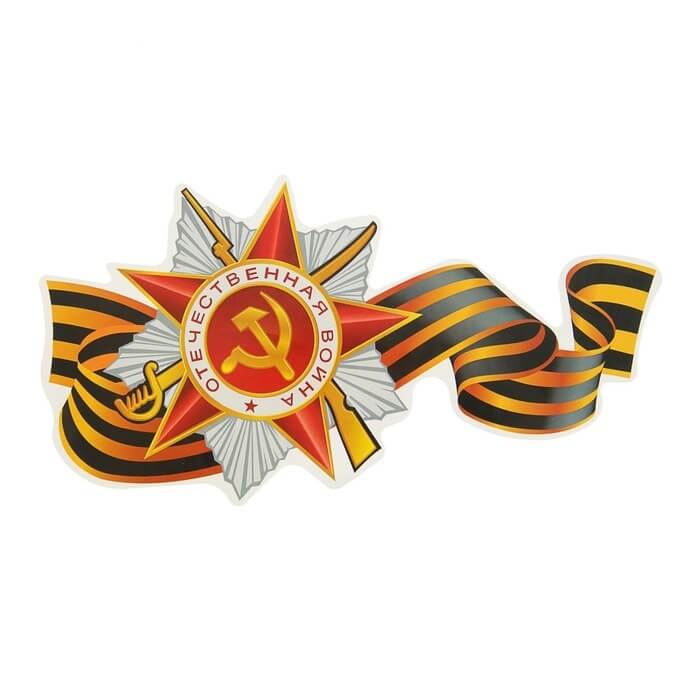 2022Цель: воспитание у учащихся чувства глубокого патриотизма, веры  в людей, готовности  встать на защиту мира, защищать свою Родину.Задачи:обогащать знания учащихся о героическом прошлом своего народа, страны;вызвать интерес к прошлому и настоящему своего родного края;показать, какой вклад вносили дети в победу над врагом, массовый героизм народа;вызвать у школьников чувство гордости за свой народ;воспитывать чувство ответственности за всё, что происходит в мире.Оборудование: проектор, тематически украшена сцена, участники одеты в разорванные вещи, имитация пыток.
1  Видео (отрывок из фильма Молодая Гвардия)Ведущий:  Помните! Через века, через года - помните!
О тех, кто уже не придет никогда, - помните!
Не плачьте! В горле сдержите стоны, горькие стоны.
Памяти павших будьте достойны!
Вечно достойны!Хлебом и песней, мечтой и стихами,
жизнью просторной, каждой секундой,
каждым дыханьем будьте достойны!Люди! Покуда сердца стучатся, - помните!
Какою ценой завоевано счастье, - 
пожалуйста, помните!2 видео (немецкие порядки в Краснодоне )Вед: 1941-й год. На нашу землю пришел враг. В жестокую схватку с ним вступили все советские люди, от мала до велика.  20 июля 1942 года немцы вступили в Краснодон. По безлюдным улицам притихшего городка проносилась мотопехота, гремели сапоги оккупантов. Слезы и горе, унижения и жестокую расправу с мирными жителями принесли завоеватели. Зверствам их не было конца. (выключить видео) 3 видео  (1 куплет)  Звучит первый куплет песни “Священная война” (сл. В. Лебедева-Кумача, муз.А. Александрова).Олег Кошевой, будущий комиссар “Молодой гвардии”, написал стихи:***Рома: На милую и горделивую,
           На наш родимый, мирный край,
           На нашу Родину счастливую
           Напал фашистский негодяй.Лера: Он осквернил все дорогое,
           Где только подлая нога
           Ступала фрица-людоеда,
           Там пепел, смерть и нищета.Кирилл: Все, как один, возьмем винтовки,
                В бою не дрогнем никогда!
                За нашу кровь, за наши слезы
                Мы отомстим врагу сполна.Вед: Когда фашисты закопали живыми в парке Краснодона 30 человек, среди которых была и молодая женщина с грудным ребенком на руках, ребята приняли решение создать подпольную организацию. Свои намерения они скрепили клятвой:4 видео (текст клятвы)	Рома          Я, вступая в ряды «Молодой гвардии», перед лицом своих друзей   по оружию, перед лицом своей многострадальной земли,Ковалева:                    перед лицом      всего народа торжественно клянусь:Грекова:   Беспрекословно выполнять любое задание, данное мне старшим                                                            товарищем.Иванов:          Хранить в глубочайшей тайне все, что касается моей работы в                            «Молодой гвардии». Руссу:  Я клянусь мстить беспощадно за сожженные, разоренные города и села,      за  кровь наших людей,.Плугатаренко:  И если для  этой мести потребуется моя жизнь, я отдам ее без минуты колебания.  Лера:.    Если же я нарушу эту священную клятву под пытками или из-за трусости,     то пусть мое имя, мои родные будут навеки прокляты, а меня самого    покарает суровая рука моих товарищей.Хором:  Кровь за кровь! Смерть за смерть.Вед: Много вреда эти дети причинили врагу. Фашисты никак не могли выйти на их след, Но среди Молодогвардейцев оказался предатель. Их схватили, подвергли нечеловеческим пыткам. Они понимали, что жить им оставалось недолго.Видео 5 (отрывок из фильма «Молодая Гвардия»)Рома: Слушайте, товарищи!Наши дни кончаются,Мы закрыты - запертыС четырех сторон...Лера: Слушайте, товарищи!Говорит, прощаетсяМолодая гвардия,Город Краснодон.Руссу: Все, что нам положено,Пройдено, исхожено.	Мало их осталось –	Считанных минут.Грекова: Скоро нас, измученных,Связанных и скрученных,На расправу лютуюНемцы поведут.Михаил ИсаковскийВед: Виновником ареста Олега Кошевого был старик — бывший кулак, к которому Олег попросился ночевать, Полицейские зверски избили Олега. В камеру его бросили уже без сознания. После частых допросов и пыток, приходя в сознание, он говорил своим товарищам, что нужно быть стойкими до конца и умереть с достоинством. На последнем допросе перед казнью Олег сказал: “О работе “Молодой гвардии” меня не спрашивайте, не скажу ни слова. И еще запомните: советскую молодежь вам никогда не поставить на колени — она умирает стоя”.Мать Сергея Тюленина Александра Васильевна была тоже арестована. На четвертом допросе она увидела своего Сережу. Окровавленные тряпки еле прикрывали худенькое тело, переносица была перебита. А дальше было самое страшное. На глазах у матери пытали сына. Раскаленный прут почти вошел в больную руку Сережи. Чтобы не закричать, мать вся сжалась, стиснула зубы... Потом раздели 53-летнюю женщину и били на глазах у сына. Молчали мать и сын. Тогда два полицая схватили Сережу, потащили к двери, стали закладывать в щели его пальцы.- Закрой уши, мама,— попросил Сережа.— Наши придут, отомстят гадам за все.Сережа страшно закричал. Александра Васильевна потеряла сознание.Руссу:  Знаем мы, товарищи, -              Нас никто не вызволит,              Знаем, что насильники              Довершат свое,Ковалева:  Но когда б вернулася	          Юность наша сызнова,	                    Мы бы вновь за Родину                     Отдали ее.Вед: Измученных молодогвардейцев 15, 16 и 31 января 1943 года вывезли на казнь к шурфу шахты № 5. Все они были истерзаны, изувечены, полураздеты и разуты. Группами загоняли их в полуразрушенное здание шахтной бани. Там продолжали бить и пытать их, надеясь вырвать признание. Но и у смертной черты молодогвардейцы были непреклонны, как и на допросах. Их расстреливали у края шурфа, а некоторых сбрасывали живыми в 50-метровый шурф.	6 Видео (сцена казни молодогвардейцев из фильма «Молодая Гвардия» 2015г.)7 звук    Расстрел8 видео Минута молчания Список  использованной литературыhttps://yandex.ru/video/preview/3523252802502747550?text=%D1%84%D1%80%D0%B0%D0%B3%D0%BC%D0%B5%D0%BD%D1%82%20%D1%84%D0%B8%D0%BB%D1%8C%D0%BC%D0%B0%20%D0%BC%D0%BE%D0%BB%D0%BE%D0%B4%D0%B0%D1%8F%20%D0%B3%D0%B2%D0%B0%D1%80%D0%B4%D0%B8%D1%8F%20%D0%BA%D0%BB%D1%8F%D1%82%D0%B2%D0%B0&path=yandex_search&parent-reqid=1668566364017792-13751448459904594376-sas3-0995-c92-sas-l7-balancer-8080-BAL-8565&from_type=vasthttps://yandex.ru/video/preview/2141535827989645261?text=%D1%84%D1%80%D0%B0%D0%B3%D0%BC%D0%B5%D0%BD%D1%82%20%D1%84%D0%B8%D0%BB%D1%8C%D0%BC%D0%B0%20%D0%BC%D0%BE%D0%BB%D0%BE%D0%B4%D0%B0%D1%8F%20%D0%B3%D0%B2%D0%B0%D1%80%D0%B4%D0%B8%D1%8F%20%D0%BA%D0%B0%D0%B7%D0%BD%D1%8C&path=yandex_search&parent-reqid=1668566517853780-9550307470822728751-sas5-9955-451-sas-l7-balancer-8080-BAL-7042&from_type=vasthttps://yandex.ru/video/preview/10881677701809314940?text=%D1%84%D1%80%D0%B0%D0%B3%D0%BC%D0%B5%D0%BD%D1%82%20%D1%84%D0%B8%D0%BB%D1%8C%D0%BC%D0%B0%20%D0%BC%D0%BE%D0%BB%D0%BE%D0%B4%D0%B0%D1%8F%20%D0%B3%D0%B2%D0%B0%D1%80%D0%B4%D0%B8%D1%8F%20%D0%BA%D0%B0%D0%B7%D0%BD%D1%8C&path=yandex_search&parent-reqid=1668566517853780-9550307470822728751-sas5-9955-451-sas-l7-balancer-8080-BAL-7042&from_type=vasthttps://yandex.ru/video/preview/2625799636355749857